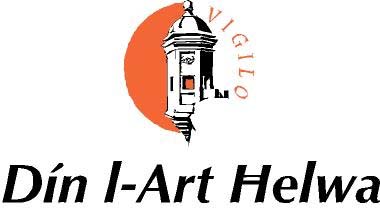 DIN L-ART HELWATHE DIN L-ART HELWA PRIZE FOR ARCHITECTURAL HERITAGE 2017PurposeThe Din l-Art Helwa Prize for Architectural Heritage is presented annually for any building project which in the opinion of the Judging Panel makes an outstanding and significant contribution to architectural excellence in a Maltese context.        There will be three different categories of entry:Major Regeneration Project – these are projects which have brought about a significant impact in improving the quality of the urban environment.  This category is intended for medium to large-scale projects which have influenced in a positive way the urban fabric of an old town or city and have added tangible benefits to the local community. (Examples: waterfront regeneration projects; regeneration of historic centres and urban spaces)Rehabilitation and Re-use of Buildings – these are projects which have sought to rehabilitate historic buildings and also re-define their uses.  Projects which emphasise re-adaptation and re-utilisation to the needs of contemporary society, while respecting the historical memory of that particular building or structure.  The projects would go beyond a strict definition of restoration to their original form and use, but would seek a positive synergy between the historic fabric and modern interventions.  (Examples: St James Cavalier Centre for Creativity; the conversion of historic buildings into hotels or restaurants, offices, museums or residences).Restoration and Conservation Projects – these are projects which are intended to achieve comprehensive restoration and conservation so far as possible in conformity with their original physical state and carried out on the basis of scientific restoration methodology. (Examples: restoration of churches and chapels; auberges and historic palaces; towers; catacombs).Eligibility for Consideration for an AwardEligible projects for the Din l-Art Helwa Prize for Architectural Heritage will include:The restoration or conservation of buildings:The adaptation of buildings to new users:Building additions or alterations;New building projects in conservation areas.Projects can relate either to a single building, a complex of buildings, or a historic urban environment or townscape. Projects may be on a scale ranging from small to large, and should display a standard of work which would be considered outstanding in a Maltese context.Entries may be submitted to one of three categories of project:Major Regeneration ProjectRehabilitation and Re-use of a BuildingRestoration and Conservation Project To be eligible for inclusion the project must have been completed within the twelve months period up to 31st August of the year in which the Din l-Art Helwa Prize for Architectural Heritage is being awarded..Criteria for the AwardThe criteria for judging the Din l-Art Helwa Award for Architectural Heritage will be based on the quality of the work executed, its historical, cultural, educational and social relevance, the preliminary research conducted and the aesthetic and visual merit of the project.The overriding consideration will be the significance of the project in a Maltese context and its contribution to Maltese cultural heritage.Application Form for EntryA copy of the Application form together with the detailed assessment on which the Judging Panel will base their judgement of the Din l-Art Helwa Prize for Architectural Heritage is attached at Annex A.The Judging PanelThe Judging  Panel will consist of four members as follows:Chairman of the Panel 	Executive President,  Din l-Art HelwaMembers 	              Council Member, Din l-Art Helwa			Architect to be nominated by Kamra tal-Periti			Architect to be nominated by Din l-Art HelwaSubmission of Entry          9.  Submissions for consideration for an award of the Din l-Art Helwa Prize for                Architectural Heritage must be received at the Din l-Art Helwa office (133               Melita Street, Valletta) by the 31st October.              All entries should be clearly marked “The Din l-Art Helwa Heritage Award for                Architecture” on the envelope.Submissions may de made by any individual either in his own name or on behalf of another individual or organisation.Submissions should consist of an A4 folder and contain details of the project showing how it fulfils the criteria for an award set out in paragraphs 2 to 6 above. The folder should contain relevant photographs and drawings to support the submission.         12. The folder should not contain more than 15 pages in all, including                illustrations.        13. The submission should show:			a. the state of the site before work commenced, and the details of 			    the work carried out including structural and technical aspects			    and surface and finishing treatments;			b. the project’s contribution to the conservation and enhancement 				    of the cultural heritage of Malta;c. the context in which the project was undertaken, historical 		   	                  or technical research carried out, the design and the technical    problems involved and their chosen solutions both before and 			   during the work. State clearly if there is any related work which 			   still needs completion;			d. the management arrangements made, and any difficulties over 			   come in the process of completing the project.	14. Drawings should include:			a. location plan;			b. site plan;			c. plans, sections, elevation or diagrams.	      Drawings should also show:                                         a. the areas of repair, reconstruction and related new work;		           b. the significance and impact of the work as part of the object’s			 historical development;                                       c. the urban or landscape context.  	15.	Photographs should show the overall situation and important details of the 		project, before and after photographs should be included where possible 		and laid out together.The AwardThe award of the Din l-Art Helwa Prize for Architectural Heritage will be 	made in November or early December. Details of the prize-giving arrangements will be communicated to entrants nearer the date.        17.       The winner in each category will be awarded a Prix d’Honneur denoting the Din l-Art                        Helwa Prize for Architectural Heritage in that category.  In addition, the project                    judged to be the most outstanding in its contribution to Maltese cultural heritage of                    the three categories will be awarded a “Silver Medal”.  The judging panel may also, at                    their discretion, award deserving runners-up in each category Diplomas for                    Architectural Heritage.